制动器拆解保养见证材料对制动器电磁铁拆解保养作业的见证材料的要求如下：提供纸质的见证材料，和该电梯自检报告装订在一起。见证材料应加盖实施制动器电磁铁拆解保养作业的电梯生产单位的公章或检验专用章，不得复印。盖章处填写该电梯的使用登记编号。有多页时，应该盖骑缝章。见证材料应能清楚表明何人何时对哪台电梯的制动器电磁铁进行了拆解保养。至少应包含以下要素：1.时间、地点、作业人员例如：使用“今日水印相机”APP，在单元门口或者机房等处自拍。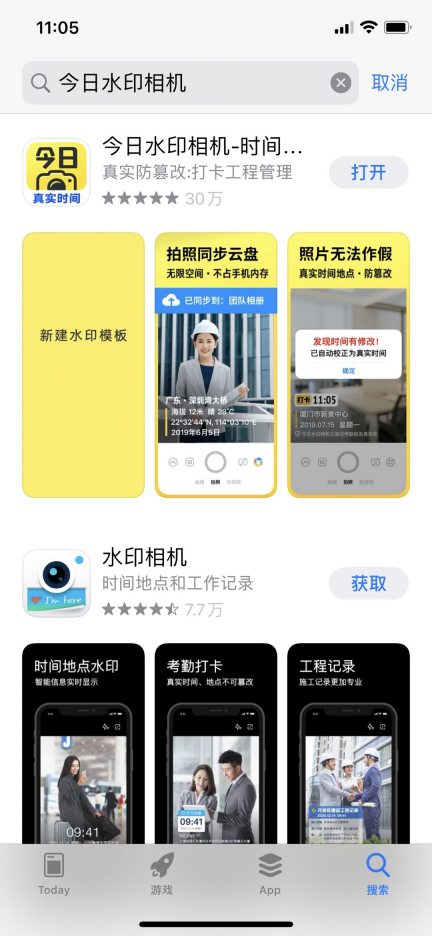 或者，手持当日报纸（日期应清晰）在单元门口或者机房等处自拍。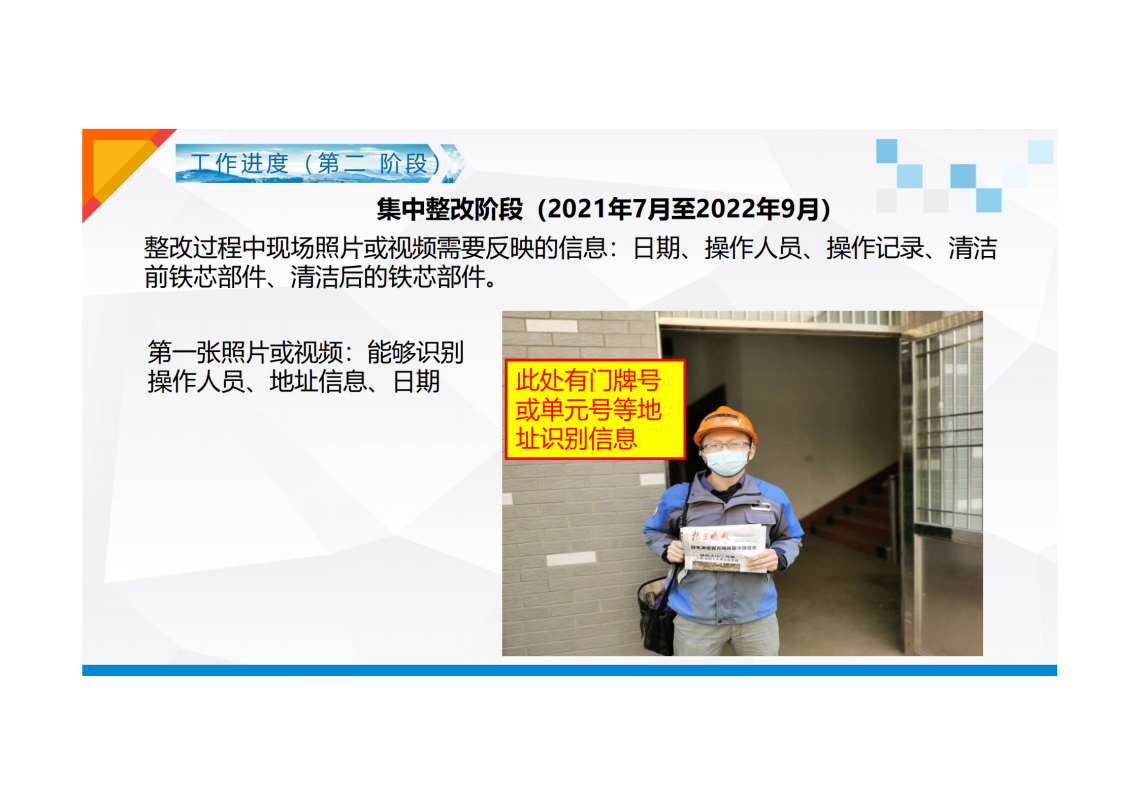 2.解体后的电磁铁（含铭牌编号）+保养前的铁芯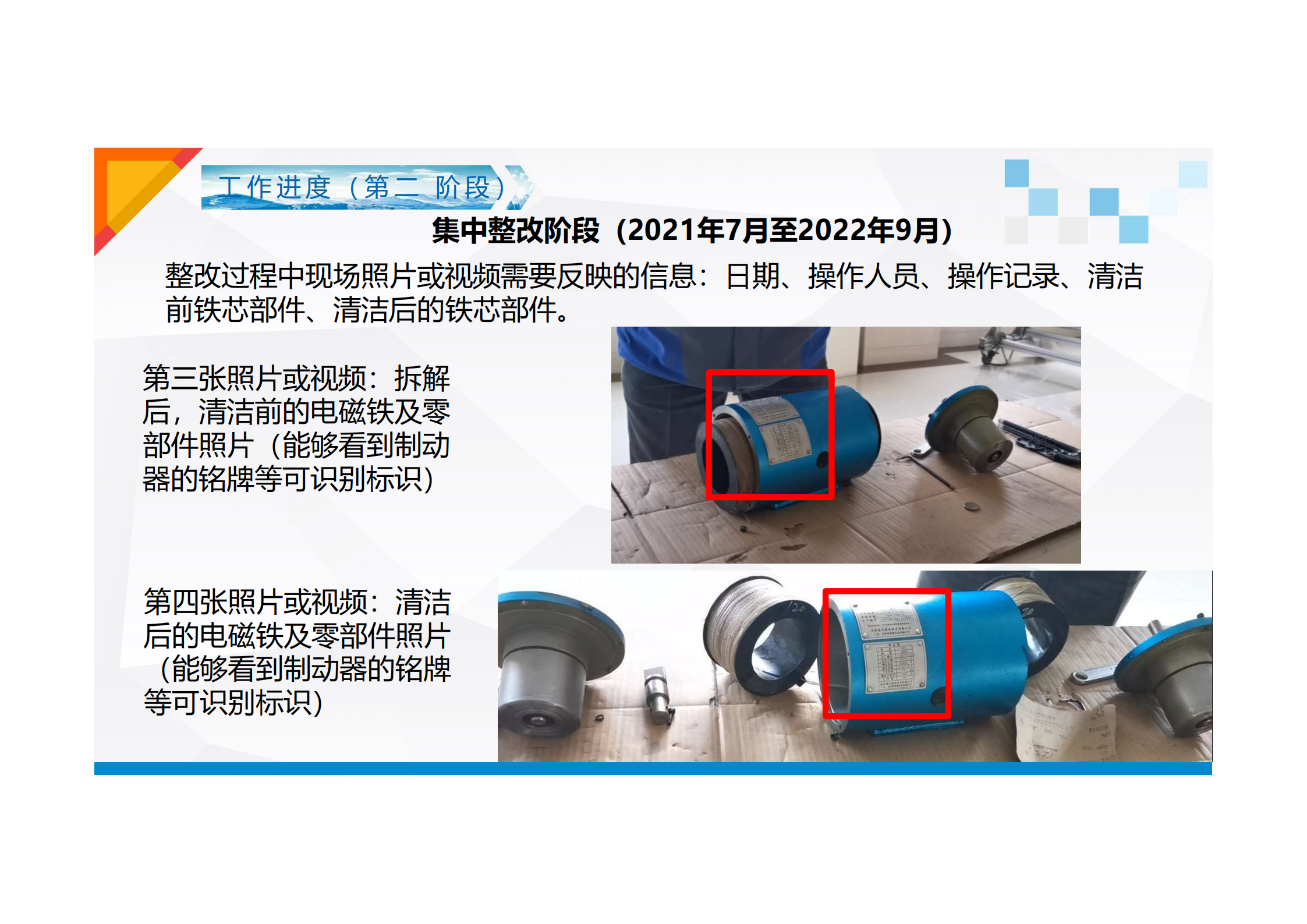 3.解体后的电磁铁（含铭牌编号）+保养后的铁芯4.对于电磁铁没有铭牌或编号不能辨识的，选取可辨识的背景（如曳引机、机房）+解体的制动器+保养前后的铁芯。